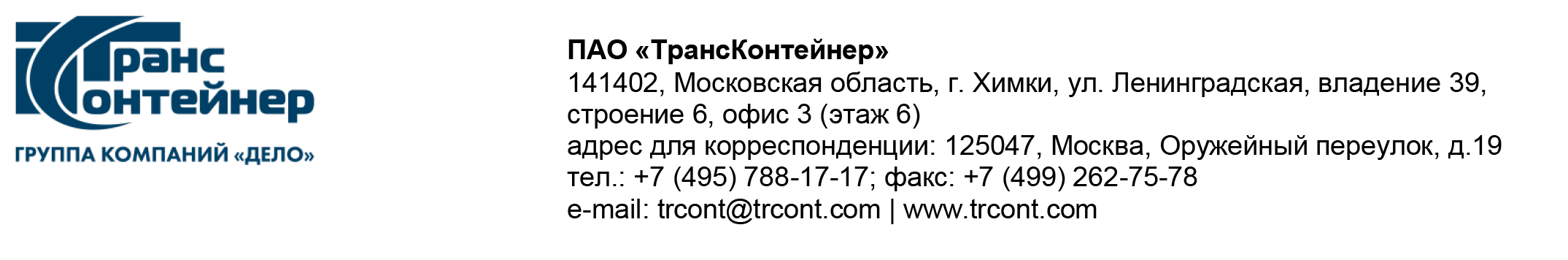 ВЫПИСКА ИЗ ПРОТОКОЛА № 7/ПРГзаседания постоянной рабочей группы Конкурсной комиссии аппарата управления публичного акционерного общества «ТрансКонтейнер»,состоявшегося «06» марта 2024 годаСостав постоянной рабочей группы (далее – ПРГ) Конкурсной комиссии аппарата управления публичного акционерного общества «ТрансКонтейнер» (далее – Конкурсная комиссия) – 9 (девять) человек. Приняли участие – 7 (семь) человек. Кворум имеется.Вопрос 1.I.	Открытие доступа к заявкам участников переторжки по процедуре открытый конкурс в электронной форме № ОКэ-ЦКПКЗ-24-0002 по предмету закупки «Поставка двух новых, не находившихся в эксплуатации, контейнерных перегружателей типа «ричстакер» для контейнерного терминала Забайкальск филиала ПАО «ТрансКонтейнер» на Забайкальской железной дороге, их техническое обслуживание и текущий ремонт на время действия гарантии на Товар» (далее – Открытый конкурс).II.	Рассмотрение, оценка и сопоставление финансово-коммерческих предложений (далее – Заявки) участников переторжки по Открытому конкурсу.По пункту I повестки дня:По пункту II повестки дня:2.1. Установленный приглашением к переторжке срок окончания подачи заявок по Лоту № 1 – 05.03.2024 10:00.2.2. К установленному приглашением к переторжке сроку поступила 1 (одна) заявка:2.3. В соответствии с абзацем 3 подпункта 3.7.7 пункта 3.7 документации о закупке участник вправе не участвовать в переторжке, тогда его заявка остается действующей на условиях, указанных в заявке:2.4. На основании анализа обновленных финансово-коммерческих предложений по переторжке, представленных участниками Открытого конкурса, ПРГ выносит на рассмотрение Конкурсной комиссии аппарата управления ПАО «ТрансКонтейнер» следующие предложения:2.4.1. В соответствии с подпунктом 3.7.7 пункта 3.7 документации о закупке признать переторжку по Открытому конкурсу состоявшейся и присвоить предложениям участников следующие порядковые номера:2.4.2. В соответствии с подпунктом 3.6.9 пункта 3.6 документации о закупке признать победителем Открытого конкурса в электронной форме № ОКэ-ЦКПКЗ-24-0002 ООО «ПРОМЭКС» с ценой договора 85 744 173,39 (восемьдесят пять миллионов семьсот сорок четыре тысячи сто семьдесят три) рубля 39 копеек с учетом всех налогов (кроме НДС).Протокол заседания постоянной рабочей группы Конкурсной комиссии аппарата управления публичного акционерного общества «ТрансКонтейнер» от 6 марта 2024 года № 7/ПРГ, подписан «11» марта 2024 года.Выписка из протокола публикуется в информационно-телекоммуникационной сети «Интернет» на сайте ПАО «ТрансКонтейнер» (www.trcont.com) и на сайте электронной торговой площадки ОТС-тендер (www.otc.ru) не позднее 3 дней с даты подписания протокола.Выписка вернаСекретарь ПРГДата и время проведения процедуры открытия доступа:05.03.2024 10:00Место проведения процедуры открытия доступа:Электронная торговая площадка ОТС-тендер (http://otc.ru/tender)Дата и время проведения процедуры рассмотрения заявок:06.03.2024 14:00Место проведения процедуры рассмотрения заявок:Российская Федерация, 125047, г. Москва, Оружейный переулок, д. 19Лот № 1Лот № 1Лот № 1Предмет договора:поставка двух новых, не находившихся в эксплуатации, контейнерных перегружателей типа «ричстакер» для контейнерного терминала Забайкальск филиала ПАО «ТрансКонтейнер» на Забайкальской железной дороге, их техническое обслуживание и текущий ремонт на время действия гарантии на товарпоставка двух новых, не находившихся в эксплуатации, контейнерных перегружателей типа «ричстакер» для контейнерного терминала Забайкальск филиала ПАО «ТрансКонтейнер» на Забайкальской железной дороге, их техническое обслуживание и текущий ремонт на время действия гарантии на товарНачальная (максимальная) цена договора:98 510 075,26 (девяносто восемь миллионов пятьсот десять тысяч семьдесят пять) рублей 26 копеек без учета НДС98 510 075,26 (девяносто восемь миллионов пятьсот десять тысяч семьдесят пять) рублей 26 копеек без учета НДСНачальная (максимальная) цена товара (за две единицы) с учетом поставки:89 091 872,10 рублей / 7 273 399,63 юаней без НДС без учета НДС89 091 872,10 рублей / 7 273 399,63 юаней без НДС без учета НДСНачальная (максимальная) цена нормо-часа выполнения работ:2 970,43 рублей / 242,50 юаней без учета НДС2 970,43 рублей / 242,50 юаней без учета НДСНачальная максимальная цена ТО на гарантийный период (4000 моточасов за две единицы):5 825 280,00 рублей / 475 571,88 юаней без учета НДС5 825 280,00 рублей / 475 571,88 юаней без учета НДССрок поставки товара:не позднее 120 (ста двадцати) календарных дней с даты подписания договоране позднее 120 (ста двадцати) календарных дней с даты подписания договораРазмер аванса:не более 75 % от цены товаране более 75 % от цены товараГарантия на товар:не менее 24 месяцев или не менее 4000 моточасов (в зависимости от того, что наступит раньше)не менее 24 месяцев или не менее 4000 моточасов (в зависимости от того, что наступит раньше)Гарантия на металлоконструкцию стрелы:не менее 10000 моточасовне менее 10000 моточасовЗаявка № 1Заявка № 1Заявка № 1Информация о поставщике, подавшем заявку:ООО «ПРОМЭКС»ИНН: 7707764317КПП: 770701001ОГРН: 1117746967700Адрес: 127030, РОССИЯ, Г. МОСКВА, ВН.ТЕР.Г. МУНИЦИПАЛЬНЫЙ ОКРУГ ТВЕРСКОЙ, СУЩЁВСКАЯ УЛ., Д. 19, СТР. 5, ЭТАЖ/ПОМЕЩ. 2/1, КОМ. 19ООО «ПРОМЭКС»ИНН: 7707764317КПП: 770701001ОГРН: 1117746967700Адрес: 127030, РОССИЯ, Г. МОСКВА, ВН.ТЕР.Г. МУНИЦИПАЛЬНЫЙ ОКРУГ ТВЕРСКОЙ, СУЩЁВСКАЯ УЛ., Д. 19, СТР. 5, ЭТАЖ/ПОМЕЩ. 2/1, КОМ. 19Номер заявки при регистрации:3607636076Дата и время подачи заявки:05.03.2024 09:5405.03.2024 09:54Первоначальное предложениеОкончательноепредложениеЦена договора, в рублях без учета НДС:93 828 513,39 (девяносто три миллиона восемьсот двадцать восемь тысяч пятьсот тринадцать) рублей 39 копеек85 744 173,39 (восемьдесят пять миллионов семьсот сорок четыре тысячи сто семьдесят три) рубля 39 копеекЦена товара (за две единицы) с учетом поставки, в юанях без учета НДС:7 000 000,00 (семь миллионов) юаней 00 фэней6 340 000,00 (шесть миллионов триста сорок тысяч) юаней 00 фэнейЦена нормо-часа выполнения работ, в юанях без учета НДС:202,00 (двести два) юаня 00 фэней202,00 (двести два) юаня 00 фэнейЦена ТО на гарантийный период (4000 моточасов за две единицы), в юанях без учета НДС:366 772,00 (триста шестьдесят шесть тысяч семьсот семьдесят два) юаня 00 фэней366 772,00 (триста шестьдесят шесть тысяч семьсот семьдесят два) юаня 00 фэнейСрок поставки товара, календарных дней с даты подписания договора:110 (сто десять)37 (тридцать семь)Размер аванса, в рублях без учета НДС29 226 300,00 (двадцать девять миллионов двести двадцать шесть тысяч триста) рублей 00 копеек0 (ноль)Гарантия на товар:24 (двадцать четыре) месяца или 4 000 (четыре тысячи) моточасов (в зависимости от того, что наступит раньше)24 (двадцать четыре) месяца или 6 250 (шесть тысяч двести пятьдесят) моточасов (в зависимости от того, что наступит раньше)Гарантия на металлоконструкцию стрелы, в моточасах:10 000 (десять тысяч)10 100 (десять тысяч сто)Заявка № 2Заявка № 2Информация о поставщике, подавшем заявку:ООО «ТопКрафт»ИНН: 7810764984КПП: 782001001ОГРН: 1137847407664Адрес: 125315, ГОРОД МОСКВА, 2-Й АМБУЛАТОРНЫЙ ПРОЕЗД, ДОМ 10, ЭТАЖ 4 ПОМ 411Номер заявки при регистрации:36070Дата и время подачи заявки:27.02.2024 09:20Цена договора, в рублях без учета НДС:86 066 643,16 (восемьдесят шесть миллионов шестьдесят шесть тысяч шестьсот сорок три) рубля 16 копеекЦена товара (за две единицы) с учетом поставки, в юанях без учета НДС:6 280 000,00 (шесть миллионов двести восемьдесят тысяч) юаней 00 фэнейЦена нормо-часа выполнения работ, в рублях без учета НДС:2 875,00 (две тысячи восемьсот семьдесят пять) рублей 00 копеекЦена ТО на гарантийный период (4000 моточасов за две единицы), в рублях без учета НДС:5 550 000,00 (пять миллионов пятьсот пятьдесят тысяч) рублей 00 копеекСрок поставки товара, календарных дней с даты подписания договора:40 (сорок)Размер аванса, %0 (ноль)Гарантия на товар:24 (двадцать четыре) месяца или 6 000 (шесть тысяч) моточасов (в зависимости от того, что наступит раньше)Гарантия на металлоконструкцию стрелы, в моточасах:10 000 (десять тысяч)Номер заявкиНаименование претендента, ИННЦена договора, в рублях без учета НДСКоличество балловПорядковый номер1.ООО «ПРОМЭКС»ИНН: 770776431785 744 173,39 (восемьдесят пять миллионов семьсот сорок четыре тысячи сто семьдесят три) рубля 39 копеек2,0012.ООО «ТопКрафт»ИНН: 781076498486 066 643,16 (восемьдесят шесть миллионов шестьдесят шесть тысяч шестьсот сорок три) рубля 16 копеек1,102